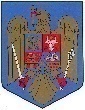 PRIMĂRIA COMUNEI CHISELETJUDETUL CALARASICod 917030 – Localitatea Chiselet; Telefon 0242/521025; Fax 0242/521023e-mail : primariachiselet@yahoo.com     H O T Ă R Â R EPrivind  aprobarea Devizului General actualizat pentru obiectivul de investiții „ Asfaltare strazi in comuna Chiselet, județul Călărași”Consiliul local al comunei Chiselet, judeţul Călărași, întrunit in sedinta de lucru ordinara publica astazi 21.09.2021 la care au participat un numar de 13 consilieri din totalul de 13 consilieri in functie;                                                        având în vedere :- Raportul de specialitate inregistrat cu nr. 2914 din 16.08.2021 intocmit de doamna Mitea Vasilica, indeplinind functia de Referent, responsabila de achizitii publice;- proiectul de hotarare inregistrat cu nr.2922 Din 17.08.2021, intocmit de domnul Penu Mihail primarul comunei Chiselet, judetul Calarasi;- devizul general actualizat conform O.G. 15/2021, intocmit de proiectantul SC HURAD AB SRL cu sediul in mun. Bucuresti;- referatul de aprobare nr.2923/17.08.2021 întocmit de domnul Penu Mihail, Primarul comunei Chiselet judetul Calarasi;- avizul favorabil  al comisiei de agricultura, activitati economico-financiare, amenajarea teritoriului si urbanism, ce functioneaza in cadrul Consiliului Local, inregistrat cu nr.3300 din 17.09.2021;-prevederile Legii nr. 273/2006 art (6), art (4) si art. 44 alin.(1) privind finanțele publice locale, cu modificările și completările ulterioare;-prevederile Ordonantei a Guvernului  nr. 15/2021, art.5, art.6 privind reglementarea unor masuri fiscal-bugetare;- prevederile Ordonanței de urgență a Guvernului nr. 214/2020 privind completarea art.10 din Ordonanța de urgență a Guvernului nr. 28/2013 (…);-normele metodologice pentru punerea în aplicare a prevederilor Ordonanței de urgență a Guvernului nr. 28/2013 pentru aprobarea Programului Național de Dezvoltare Locală aprobate prin Ordinul viceprim-ministrului, ministrul dezvoltării regionale și administrației publice  nr. 1851/2013, cu modificările și completările ulterioare;- prevederile art.129 alin.(4) lit. d) din OUG nr. 57/2019 privind  Codul administrativ;-  în temeiul art. 139 alin.(3) lit. (d) si (e) din O.U.G nr. 57/2019 privind Codul administrativ cu modificarile si complearile ulterioare;H O T Ă R Ă Ş T E:ART.1. Se aprobă, Devizul General actualizat in valoare de 7.702.818,00 (inclusiv T.V.A) pentru obiectivul de investitii ,,Asfaltare strazi in comuna Chiselet, judetul Calarasi’’ la valoarea prevăzută în devizul  general care constituie anexa 1 la prezenta hotărâre.Art2. Se aproba Devizul Actualizat  rest de executat in valoare de 3.426.612,55 (inclusive T.V.A) pentru obiectivul de investitii ,,Asfaltare strazi in comuna Chiselet judetul Calarasi’’, la valoarea prevazuta in devizul rest de executat anexa 2 la prezenta hotarare;          ART.3. Cu ducerea la îndeplinire a prezentei hotărâri se împuternicește Primarul comunei Chiselet prin compartimentele de specialitate.ART.4. Secretarul General al Comunei Chiselet va asigura publicarea prezentei hotărâri și comunicarea către autoritățile și persoanele interesate.PREȘEDINTE DE  ȘEDINȚĂ                                                                                 CONTRASEMNEAZĂ   GHENU NICULAE                                                                                          SECRETARUL  GENERAL                                                                                                                                           Duna Sofian                                                                Nr. consilieri în functie  = 13                                                                 Nr. consilieri prezenți = 13                                                                Voturi pentru_ = 13                                                                Voturi împotrivă = - Nr.41								                        Adoptată la Chiselet						     	                    Astăzi 21.09.2021